АДМИНИСТРАЦИЯ КРАСНОСЕЛЬКУПСКОГО РАЙОНАПОСТАНОВЛЕНИЕ«25» сентября 2023 г.      					                               № 336-Пс. КрасноселькупО внесении изменений в муниципальную программу муниципального округа Красноселькупский район Ямало-Ненецкого автономного округа«Реализация муниципальной политики» В целях обеспечения устойчивого развития муниципального округа Красноселькупский район Ямало-Ненецкого автономного округа, в соответствии с решением Думы Красноселькупского района от 20.12.2022 № 161 «О бюджете Красноселькупского района «О бюджете Красноселькупского района на 2023 год и на плановый период 2024 и 2025 годов» (с изменениями от 04.07.2023 № 199 «О внесении изменений в решение Думы Красноселькупского района «О бюджете Красноселькупского района на 2023 год и на плановый период 2024 и 2025 годов»), постановлением Администрации Красноселькупского района от 07.12.2021 № 51-П «О муниципальных программах муниципального округа Красноселькупский район Ямало-Ненецкого автономного округа», руководствуясь  Уставом муниципального округа Красноселькупский район Ямало-Ненецкого автономного округа, Администрация Красноселькупского района постановляет:1. Утвердить прилагаемые изменения, которые вносятся в муниципальную программу муниципального округа Красноселькупский район Ямало-Ненецкого автономного округа «Реализация муниципальной политики», утвержденную постановлением Администрации Красноселькупского района от 20.12.2021     № 79-П. 2. Опубликовать настоящее постановление в газете «Северный край» и разместить на официальном сайте муниципального округа Красноселькупский район Ямало-Ненецкого автономного округа.3. Настоящее постановление вступает в силу с момента его опубликования и распространяется на правоотношения, возникшие с 07 июля 2023 года.Временно исполняющий полномочияГлавы Красноселькупского района                                                      Д.В. ЛеменковПриложение УТВЕРЖДЕНЫпостановлением Администрации Красноселькупского районаот «25» сентября 2023 года № 336-ПИЗМЕНЕНИЯ, которые вносятся в муниципальную программу муниципального округа Красноселькупский район Ямало-Ненецкого автономного округа «Реализация муниципальной политики», утвержденную постановлением Администрации Красноселькупского района от 20.12.2021 № 79-П1. Подраздел «Финансовое обеспечение муниципальной программы» Раздела «Паспорт муниципальной программы «Реализация муниципальной политики» муниципального округа Красноселькупский район Ямало-Ненецкого автономного округа» (далее – Программа) изложить в следующей редакции:«ПАСПОРТ муниципальной программы «Реализация муниципальной политики» муниципального округа Красноселькупский район Ямало-Ненецкого автономного округа».2. Раздел «Структура муниципальной программы муниципального округа Красноселькупский район Ямало-Ненецкого автономного округа «Реализация муниципальной политики» изложить в следующей редакции:«СТРУКТУРАмуниципальной программы муниципального округа Красноселькупский район Ямало-Ненецкого автономного округа«Реализация муниципальной политики»                                                                                                                                                                                               тыс. рублей».3. Приложение № 2.1 к Программе изложить в следующей редакции:«Приложение № 2.1к муниципальной программе муниципального округа Красноселькупский район Ямало-Ненецкого автономного округа «Реализация муниципальной политики» ДЕТАЛИЗИРОВАННЫЙ ПЕРЕЧЕНЬмероприятий муниципальной программы муниципального округа Красноселькупский район Ямало-Ненецкого автономного округа «Реализация муниципальной политики» на 2023 год                                                                                                                                                                                                      ».Общий объем финансирования муниципальной программыВсего, в том числе:291 206,223средства федерального бюджета0,000средства окружного бюджета30 444,000средства бюджета района260 762,223- в том числе по этапам реализации:I этап реализации 2022-2025 годыВсего, в том числе:291 206,223I этап реализации 2022-2025 годысредства федерального бюджета0,000I этап реализации 2022-2025 годысредства окружного бюджета30 444,000I этап реализации 2022-2025 годысредства бюджета района260 762,223- в том числе по годам:2022 годВсего, в том числе:75 843,9012022 годсредства федерального бюджета0,0002022 годсредства окружного бюджета7 630,0002022 годсредства бюджета района68 213,9012023 годВсего, в том числе:77 085,3222023 годсредства федерального бюджета0,0002023 годсредства окружного бюджета7 489,0002023 годсредства бюджета района69 596,3222024 годВсего, в том числе:69 091,0002024 годсредства федерального бюджета0,0002024 годсредства окружного бюджета7 615,0002024 годсредства бюджета района61 476,0002025 годВсего, в том числе:69 186,0002025 годсредства федерального бюджета0,0002025 годсредства окружного бюджета7 710,0002025 годсредства бюджета района61 476,000Объём налоговых расходов-№ п/пНаименование структурного элемента муниципальной программы муниципального округа Красноселькупский район ЯНАОВсего за 1 этап/ед. измерения показателя2022 год2023 год2024 год2025 год1 2345671.Муниципальная программа «Реализация муниципальной политики» муниципального округа Красноселькупский район Ямало-Ненецкого автономного округаМуниципальная программа «Реализация муниципальной политики» муниципального округа Красноселькупский район Ямало-Ненецкого автономного округаМуниципальная программа «Реализация муниципальной политики» муниципального округа Красноселькупский район Ямало-Ненецкого автономного округаМуниципальная программа «Реализация муниципальной политики» муниципального округа Красноселькупский район Ямало-Ненецкого автономного округаМуниципальная программа «Реализация муниципальной политики» муниципального округа Красноселькупский район Ямало-Ненецкого автономного округаМуниципальная программа «Реализация муниципальной политики» муниципального округа Красноселькупский район Ямало-Ненецкого автономного округа2.Цель муниципальной программы: обеспечение устойчивого общественно-политического развития муниципального округа Красноселькупский район Ямало-Ненецкого автономного округа и сохранение традиций коренных малочисленных народов СевераЦель муниципальной программы: обеспечение устойчивого общественно-политического развития муниципального округа Красноселькупский район Ямало-Ненецкого автономного округа и сохранение традиций коренных малочисленных народов СевераЦель муниципальной программы: обеспечение устойчивого общественно-политического развития муниципального округа Красноселькупский район Ямало-Ненецкого автономного округа и сохранение традиций коренных малочисленных народов СевераЦель муниципальной программы: обеспечение устойчивого общественно-политического развития муниципального округа Красноселькупский район Ямало-Ненецкого автономного округа и сохранение традиций коренных малочисленных народов СевераЦель муниципальной программы: обеспечение устойчивого общественно-политического развития муниципального округа Красноселькупский район Ямало-Ненецкого автономного округа и сохранение традиций коренных малочисленных народов СевераЦель муниципальной программы: обеспечение устойчивого общественно-политического развития муниципального округа Красноселькупский район Ямало-Ненецкого автономного округа и сохранение традиций коренных малочисленных народов Севера3.Показатель 1 «Доля лиц, ведущих традиционный образ жизни коренных малочисленных народов Севера в Красноселькупском районе»%12,8712,8712,8712,874.Весовое значение показателя 1х0,50,50,50,55.Показатель 2 «Количество социально ориентированных некоммерческих организаций, получивших поддержку в виде субсидии от органов местного самоуправления»Ед.87886.Весовое значение показателя 2х0,50,50,50,57.Общий объем бюджетных ассигнований на реализацию муниципальной программы муниципального округа Красноселькупский район Ямало-Ненецкого автономного округа291 206,22375 843,90177 085,32269 091,00069 186,0008.За счет федерального бюджета 000009.За счет окружного бюджета 30 444,0007 630,0007 489,0007 615,0007 710,00010.За счет местного бюджета 260 762,22368 213,90169 596,32261 476,00061 476,00011.Направление 1: «Защита прав и законных интересов коренных малочисленных народов Севера Красноселькупского района, обеспечение их социальных и духовных потребностей»Направление 1: «Защита прав и законных интересов коренных малочисленных народов Севера Красноселькупского района, обеспечение их социальных и духовных потребностей»Направление 1: «Защита прав и законных интересов коренных малочисленных народов Севера Красноселькупского района, обеспечение их социальных и духовных потребностей»Направление 1: «Защита прав и законных интересов коренных малочисленных народов Севера Красноселькупского района, обеспечение их социальных и духовных потребностей»Направление 1: «Защита прав и законных интересов коренных малочисленных народов Севера Красноселькупского района, обеспечение их социальных и духовных потребностей»Направление 1: «Защита прав и законных интересов коренных малочисленных народов Севера Красноселькупского района, обеспечение их социальных и духовных потребностей»11.1.Весовое значение направления 1х0,40,40,40,411.2.Комплекс процессных мероприятий 1 «Сохранение самобытной культуры, стимулирование экономической деятельности коренных малочисленных народов Севера»Комплекс процессных мероприятий 1 «Сохранение самобытной культуры, стимулирование экономической деятельности коренных малочисленных народов Севера»Комплекс процессных мероприятий 1 «Сохранение самобытной культуры, стимулирование экономической деятельности коренных малочисленных народов Севера»Комплекс процессных мероприятий 1 «Сохранение самобытной культуры, стимулирование экономической деятельности коренных малочисленных народов Севера»Комплекс процессных мероприятий 1 «Сохранение самобытной культуры, стимулирование экономической деятельности коренных малочисленных народов Севера»Комплекс процессных мероприятий 1 «Сохранение самобытной культуры, стимулирование экономической деятельности коренных малочисленных народов Севера»11.3.Показатель 1.1 «Количество мастеров районного дома ремесел, обеспеченных сырьем (расходным материалом)»Чел.1212121211.4.Весовое значение показателя 1.1х0,010,010,010,0111.5.Показатель 1.2 «Количество учащихся из числа коренных малочисленных народов Севера, задействованных в кружках по национально-прикладному искусству»Чел. 4545454511.6.Весовое значение показателя 1.2х0,010,010,010,0111.7.Показатель 1.3 «Количество участников мероприятий, направленных на этнокультурное развитие коренных малочисленных народов Севера»Чел.40012071213121811.8.Весовое значение показателя 1.3х0,010,010,010,0111.9.Показатель 1.4 «Количество человек из числа коренных малочисленных народов Севера, получивших выплаты за внесение вклада в социально-экономическое и культурное развитие коренных малочисленных народов Севера»Чел. 000011.10.Весовое значение показателя 1.4х0,050,050,050,0511.11.Показатель 1.5 «Количество учащихся из числа коренных малочисленных народов Севера, принявших участие в конкурсах «Мой край родной»Чел.6060606011.12.Весовое значение показателя 1.5х0,010,010,010,0111.13.Показатель 1.6 «Количество человек, ведущих традиционный образ жизни на межселенной территории Красноселькупского района»Чел. 22022022022011.14.Весовое значение показателя 1.6х0,10,10,10,111.15.Показатель 1.7 «Количество семей ведущих кочевой образ жизни, получивших денежные выплаты на приобретение горюче-смазочных материалов для мини-электростанций»Чел.14714714714711.16.Весовое значение показателя 1.7х0,10,10,10,111.17.Показатель 1.8 «Поголовье оленей, содержащихся в личных хозяйствах лиц, ведущих традиционный образ жизни на территории муниципального образования Красноселькупский район»Гол.81581581581511.17.Показатель 1.8 «Поголовье оленей, содержащихся в личных хозяйствах лиц, ведущих традиционный образ жизни на территории муниципального образования Красноселькупский район»Гол.81581581581511.18.Весовое значение показателя 1.8х0,10,10,10,111.19.Показатель 1.9 «Количество лиц из числа коренных малочисленных народов Севера, получивших денежные выплаты по возмещению расходов на получение первого высшего образования (по заочной форме обучения)»Чел.333311.20.Весовое значение показателя 1.9х0,010,010,010,0111.21.Комплекс процессных мероприятий 1 «Сохранение самобытной культуры, стимулирование экономической деятельности коренных малочисленных народов Севера»38 017,0008 356,00010 376,0009 595,0009 690,00011.22.За счет федерального бюджета 0,0000,0000,0000,0000,00011.23.За счет окружного бюджета 25 759,0005 630,0006 594,0006 720,0006 815,00011.24.За счет местного бюджета 12 258,0002 726,0003 782,0002 875,0002 875,00012.Направление 2: «Содействие развитию институтов гражданского общества и поддержка социально ориентированных некоммерческих организаций»Направление 2: «Содействие развитию институтов гражданского общества и поддержка социально ориентированных некоммерческих организаций»Направление 2: «Содействие развитию институтов гражданского общества и поддержка социально ориентированных некоммерческих организаций»Направление 2: «Содействие развитию институтов гражданского общества и поддержка социально ориентированных некоммерческих организаций»Направление 2: «Содействие развитию институтов гражданского общества и поддержка социально ориентированных некоммерческих организаций»Направление 2: «Содействие развитию институтов гражданского общества и поддержка социально ориентированных некоммерческих организаций»12.1.Весовое значение направления 2х0,10,10,10,112.2.Комплекс процессных мероприятий 2.1 «Организационная и материально-техническая поддержка развития социально ориентированных некоммерческих организаций»Комплекс процессных мероприятий 2.1 «Организационная и материально-техническая поддержка развития социально ориентированных некоммерческих организаций»Комплекс процессных мероприятий 2.1 «Организационная и материально-техническая поддержка развития социально ориентированных некоммерческих организаций»Комплекс процессных мероприятий 2.1 «Организационная и материально-техническая поддержка развития социально ориентированных некоммерческих организаций»Комплекс процессных мероприятий 2.1 «Организационная и материально-техническая поддержка развития социально ориентированных некоммерческих организаций»Комплекс процессных мероприятий 2.1 «Организационная и материально-техническая поддержка развития социально ориентированных некоммерческих организаций»12.3.Показатель 2.1.1 «Количество социально ориентированных некоммерческих организаций, получивших поддержку в виде субсидии от органов местного самоуправления на реализацию социально значимых проектов»Ед.222212.4.Весовое значение показателя 2.1х0,050,050,050,0512.5.Комплекс процессных мероприятий 2.1 «Организационная и материально-техническая поддержка развития социально ориентированных некоммерческих организаций»17 705,5539 624,1517 199,402441,000441,00012.6.За счет федерального бюджета 0,0000,0000,0000,0000,00012.7.За счет окружного бюджета 0,0000,0000,0000,0000,00012.8.За счет местного бюджета 17 705,5539 624,1517 199,402441,000441,00012.9.Комплекс процессных мероприятий 2.2 «Вовлечение населения в процессы решения вопросов местного значения»Комплекс процессных мероприятий 2.2 «Вовлечение населения в процессы решения вопросов местного значения»Комплекс процессных мероприятий 2.2 «Вовлечение населения в процессы решения вопросов местного значения»Комплекс процессных мероприятий 2.2 «Вовлечение населения в процессы решения вопросов местного значения»Комплекс процессных мероприятий 2.2 «Вовлечение населения в процессы решения вопросов местного значения»Комплекс процессных мероприятий 2.2 «Вовлечение населения в процессы решения вопросов местного значения»12.10.Показатель 2.2.1 «Количество выданных товаров и услуг для реализации бонусной программы в рамках проекта «Живем на Севере»»Ед.36536536536512.11.Весовое значение показателя 2.2х0,050,050,050,0512.12.Комплекс процессных мероприятий 2 «Вовлечение населения в процессы решения вопросов местного значения»718,120263,200454,9200,0000,00012.13.За счет федерального бюджета 0,0000,0000,0000,0000,00012.14.За счет окружного бюджета 0,0000,0000,0000,0000,00012.15.За счет местного бюджета 718,120263,200454,9200,0000,00013.Направление 3: «Развитие средств массовой информации и полиграфии в Красноселькупском районе»Направление 3: «Развитие средств массовой информации и полиграфии в Красноселькупском районе»Направление 3: «Развитие средств массовой информации и полиграфии в Красноселькупском районе»Направление 3: «Развитие средств массовой информации и полиграфии в Красноселькупском районе»Направление 3: «Развитие средств массовой информации и полиграфии в Красноселькупском районе»Направление 3: «Развитие средств массовой информации и полиграфии в Красноселькупском районе»13.1.Весовое значение направления 3х0,30,50,50,513.2.Комплекс процессных мероприятий 3 «Обеспечение создания и распространения информационных материалов в средствах массовой информации»Комплекс процессных мероприятий 3 «Обеспечение создания и распространения информационных материалов в средствах массовой информации»Комплекс процессных мероприятий 3 «Обеспечение создания и распространения информационных материалов в средствах массовой информации»Комплекс процессных мероприятий 3 «Обеспечение создания и распространения информационных материалов в средствах массовой информации»Комплекс процессных мероприятий 3 «Обеспечение создания и распространения информационных материалов в средствах массовой информации»Комплекс процессных мероприятий 3 «Обеспечение создания и распространения информационных материалов в средствах массовой информации»13.3.Показатель 3.1 «Доля модернизированных редакций средств массовой информации»%10010010010013.4.Весовое значение показателя 3.1х0,050,050,050,0513.5.Показатель 3.2 «Доля потребителей, удовлетворенных качеством оказания муниципальной работы»%8888888813.6.Весовое значение показателя 3.2х0,050,050,050,0513.7.Показатель 3.3 «Количество печатных страниц»Шт.840 016840 016840 016840 01613.8.Весовое значение показателя 3.3х0,10,10,10,113.9.Показатель 3.4 «Время вещания в эфире»Час.428,22428,22428,22428,2213.10.Весовое значение показателя 3.4х0,10,10,10,113.11.Показатель 3.5 «Производство и выпуск сетевого издания»Ед.014401440144013.12.Весовое значение показателя 3.5х0,10,10,10,113.13.Показатель 3.6 «Производство и выпуск сетевого издания»Мб.015015015013.14.Весовое значение показателя 3.6х0,10,10,10,113.15.Комплекс процессных мероприятий 3 «Обеспечение создания и распространения информационных материалов в средствах массовой информации»234 765,55057 600,55059 055,00059 055,00059 055,00013.16.За счет федерального бюджета 0,0000,0000,0000,0000,00013.17.За счет окружного бюджета 4 685,0002 000,000895,000895,000895,00013.18.За счет местного бюджета 230 080,55055 600,55058 160,00058 160,00058 160,000№ п/пНаименование муниципальной программы муниципального округа Красноселькупский район Ямало-Ненецкого автономного округа, направления, комплекса процессного мероприятия, регионального проекта (проекта Ямала), мероприятия, ответственного исполнителя, соисполнителя, результата регионального проекта (проекта Ямала, проекта Красноселькупского района)Код бюджетной классификации НПА, регламентирующие порядок реализации мероприятий Объем финансирования (тыс. руб.)123451.Муниципальная программа «Реализация муниципальной политики» муниципального округа Красноселькупский район Ямало-Ненецкого автономного округа77 085,3221.1.Окружной бюджет7 489,0001.2.Местный бюджет69 596,3221.3.Ответственный исполнитель: Администрация Красноселькупского района (отдел информационно-аналитической деятельности Администрации Красноселькупского района) 7 654,3221.4.Соисполнитель: Администрация Красноселькупского района (отдел по развитию агропромышленного комплекса и делам коренных малочисленных народов Севера Администрации Красноселькупского района)10 154,0001.5.Соисполнитель: Управление муниципальным имуществом Администрации Красноселькупского района59 055,0001.6.Соисполнитель: Управление по культуре и молодежной политике Администрации Красноселькупского района167,0001.7.Соисполнитель: Управление образования Администрации Красноселькупского района55,0002.Направление 1: "Защита прав и законных интересов коренных малочисленных народов Севера Красноселькупского района, обеспечение их социальных и духовных потребностей"10 376,0002.1.Окружной бюджет6 594,0002.2.Местный бюджет3 782,0002.3.Соисполнитель: Администрация Красноселькупского района (отдел по развитию агропромышленного комплекса и делам коренных малочисленных народов Севера Администрации Красноселькупского района)10 154,0002.4.Соисполнитель: Управление по культуре и молодежной политике Администрации Красноселькупского района167,0002.5.Соисполнитель: Управление образования Администрации Красноселькупского района55,0002.6.Комплекс процессных мероприятий 1 «Сохранение самобытной культуры, стимулирование экономической деятельности коренных малочисленных народов Севера»10 376,0002.6.1Окружной бюджет6 594,0002.6.2.Местный бюджет3 782,0002.6.3.Соисполнитель: Администрация Красноселькупского района (отдел по развитию агропромышленного комплекса и делам коренных малочисленных народов Севера Администрации Красноселькупского района)10 154,0002.6.4.Соисполнитель: Управление по культуре и молодежной политике Администрации Красноселькупского района167,0002.6.5.Соисполнитель: Управление образования Администрации Красноселькупского района55,0002.6.7.Мероприятие 1.1. «Приобретение сырья (расходного материала для районного дома ремесел)»50,0002.6.8.Соисполнитель: 
Управление по культуре и молодежной политике Администрации Красноселькупского района50,0002.6.9.Местный бюджетКод Главы - 957 ЦСР - 183018803050,0002.6.10.Участник: МУК «Районный Дом ремесел»50,0002.6.11.Мероприятие № 1.2. «Проведение праздника народа селькупы «Встреча весны и прилета птиц», национального праздника «Торова, здравствуйте!»12,4802.6.12.Соисполнитель: Управление по культуре и молодежной политике Администрации Красноселькупского района12,4802.6.13.Окружной бюджетКод Главы - 957 ЦСР - 183017115012,0002.6.14.Местный бюджетКод Главы - 957 ЦСР - 18301S11500,4802.6.15.Участник: МУК «Централизованная клубная система»12,4802.6.16.Мероприятие № 1.3. «Проведение праздника «Селькупские посиделки», Проведение праздника «Встреча финно-угорских народов», Проведение праздника народа селькупы «Вороний день»50,5202.6.17.Соисполнитель: Управление по культуре и молодежной политике Администрации Красноселькупского района50,5202.6.18.Окружной бюджетКод Главы - 957 ЦСР - 183017115038,0002.6.19.Местный бюджетКод Главы - 957 ЦСР - 1830188030 11,0002.6.20.Местный бюджетКод Главы - 957 ЦСР - 18301S11501,5202.6.21.Участник: МУК «Централизованная клубная система»50,5202.6.22.Мероприятие № 1.4. «Приобретение сырья для деятельности кружков по национально-прикладному искусству (бисер, кожа и др.)»27,5002.6.23.Соисполнитель: Управление образования Администрации Красноселькупского района27,5002.6.24.Местный бюджетКод Главы - 974 ЦСР - 1830188030 27,5002.6.25.Мероприятие № 1.5. «Проведение районного конкурса рисунков детей «Мой край родной»27,5002.6.26.Соисполнитель: Управление образования Администрации Красноселькупского района27,5002.6.27.Местный бюджетКод Главы - 974 ЦСР - 183018803027,5002.6.28.Мероприятие № 1.7. Социальная поддержка в виде денежной выплаты отдельным категориям граждан, ведущим традиционный образ жизни коренных малочисленных народов Севера на территории Красноселькупского района, содержащим в личном хозяйстве домашних оленейРешение Думы Красноселькупского района от 21.02.2023 г. № 183 "Об установлении за счет средств бюджета Красноселькупского района дополнительной меры социальной поддержки отдельным категориям граждан"3 610,0002.6.29.Соисполнитель: Администрация Красноселькупского района (отдел по развитию агропромышленного комплекса и делам коренных малочисленных народов Севера Администрации Красноселькупского района)3 610,0002.6.30.Местный бюджетКод Главы - 901 ЦСР - 18301207103 610,0002.6.31.Мероприятие № 1.8. Возмещение расходов на получение первого высшего образования (по заочной форме обучения) лицам из числа коренных малочисленных народов СевераПостановление Правительства ЯНАО от 26.09.2012 г. № 826-П "Об оказании социальной поддержки отдельным категориям граждан из числа коренных малочисленных народов Севера 
Ямало-Ненецкого автономного округа"100,0002.6.32.Соисполнитель: Администрация Красноселькупского района (отдел по развитию агропромышленного комплекса и делам коренных малочисленных народов Севера Администрации Красноселькупского района)100,0002.6.33.Окружной бюджетКод Главы - 901 ЦСР - 1830173110100,0002.6.34.Мероприятие № 1.9. «Сохранение традиционного образа жизни коренных малочисленных народов Севера (приобретение комплектов чумов и комплектующих к ним, чумовых печей, брезента, сукна, ламп и стекол к ним, кожи юфть и сыромять, сетематериалов)»Постановление Правительства ЯНАО от 23.12.2016 г. № 1214-П "Об утверждении регионального стандарта минимальной материальной обеспеченности лиц, ведущих традиционный образ жизни коренных малочисленных народов Севера в Ямало-Ненецком автономном округе"1 559,0002.6.35.Соисполнитель: Администрация Красноселькупского района (отдел по развитию агропромышленного комплекса и делам коренных малочисленных народов Севера Администрации Красноселькупского района)1 559,0002.6.36.Окружной бюджетКод Главы - 901 ЦСР - 18301731101 559,0002.6.37.Мероприятие № 1.10. Доска обрезная (для покрытия пола и изготовления предметов внутреннего убранства чума)Постановление Правительства ЯНАО от 23.12.2016 г. № 1214-П "Об утверждении регионального стандарта минимальной материальной обеспеченности лиц, ведущих традиционный образ жизни коренных малочисленных народов Севера в Ямало-Ненецком автономном округе"294,0002.6.38.Соисполнитель: Администрация Красноселькупского района (отдел по развитию агропромышленного комплекса и делам коренных малочисленных народов Севера Администрации Красноселькупского района)294,0002.6.39.Окружной бюджетКод Главы - 901 ЦСР - 1830173110294,0002.6.40.Мероприятие № 1.11. Содействие в оказании медицинской помощи лицам, ведущим кочевой и полукочевой образ жизни (приобретение медицинских аптечек)Постановление Правительства ЯНАО от 23.12.2016 г. № 1214-П "Об утверждении регионального стандарта минимальной материальной обеспеченности лиц, ведущих традиционный образ жизни коренных малочисленных народов Севера в Ямало-Ненецком автономном округе"210,0002.6.41.Соисполнитель: Администрация Красноселькупского района (отдел по развитию агропромышленного комплекса и делам коренных малочисленных народов Севера Администрации Красноселькупского района)210,0002.6.42.Окружной бюджетКод Главы - 901 ЦСР - 1830173110210,0002.6.43.Мероприятие № 1.12. Техническое оснащение традиционных видов хозяйственной деятельности (приобретение мини-электростанций)Постановление Правительства ЯНАО от 23.12.2016 г. № 1214-П "Об утверждении регионального стандарта минимальной материальной обеспеченности лиц, ведущих традиционный образ жизни коренных малочисленных народов Севера в Ямало-Ненецком автономном округе"486,0002.6.44.Соисполнитель: Администрация Красноселькупского района (отдел по развитию агропромышленного комплекса и делам коренных малочисленных народов Севера Администрации Красноселькупского района)486,0002.6.45.Окружной бюджетКод Главы - 901 ЦСР - 1830173110486,0002.6.46.Мероприятие № 1.13. Содействие энергообеспечению семей, ведущих кочевой образ жизни (предоставление денежных выплат на приобретение горюче-смазочных материалов для мини-электростанций)Постановление Правительства ЯНАО от 23.12.2016 г. № 1214-П "Об утверждении регионального стандарта минимальной материальной обеспеченности лиц, ведущих традиционный образ жизни коренных малочисленных народов Севера в Ямало-Ненецком автономном округе"1 029,0002.6.47.Соисполнитель: Администрация Красноселькупского района (отдел по развитию агропромышленного комплекса и делам коренных малочисленных народов Севера Администрации Красноселькупского района)1 029,0002.6.48.Окружной бюджетКод Главы - 901 ЦСР - 18301731101 029,0002.6.49.Мероприятие № 1.14. Техническое оснащение традиционных видов хозяйственной деятельности (приобретение бензопил)Постановление Правительства ЯНАО от 23.12.2016 г. № 1214-П "Об утверждении регионального стандарта минимальной материальной обеспеченности лиц, ведущих традиционный образ жизни коренных малочисленных народов Севера в Ямало-Ненецком автономном округе"588,0002.6.50.Соисполнитель: Администрация Красноселькупского района (отдел по развитию агропромышленного комплекса и делам коренных малочисленных народов Севера Администрации Красноселькупского района)588,0002.6.51.Окружной бюджетКод Главы - 901 ЦСР - 1830173110588,0002.6.52.Мероприятие № 1.15. Осуществление государственных полномочий по организации и обеспечению защиты исконной среды обитания и традиционного образа жизни коренных малочисленных народов СевераЗакон ЯНАО от 25.12.2017 № 102-ЗАО "О наделении органов местного самоуправления отдельными государственными полномочиями Ямало-Ненецкого автономного округа по обеспечению некоторых гарантий прав лиц из числа коренных малочисленных народов Севера в Ямало-Ненецком автономном округе, а также иных лиц, не относящихся к коренным малочисленным народам Севера в Ямало-Ненецком автономном округе, постоянно проживающих на территории Ямало-Ненецкого автономного округа, ведущих традиционный образ жизни коренных малочисленных народов Севера в Ямало-Ненецком автономном округе, осуществляющих традиционное хозяйствование в местах традиционного проживания и традиционной хозяйственной деятельности коренных малочисленных народов Севера в Ямало-Ненецком автономном округе"2 278,0002.6.53.Соисполнитель: Администрация Красноселькупского района (отдел по развитию агропромышленного комплекса и делам коренных малочисленных народов Севера Администрации Красноселькупского района)2 278,0002.6.54.Окружной бюджетКод Главы - 901 ЦСР - 18301731102 278,0002.6.55.Мероприятие № 1.16. «Проведение праздничных мероприятий, посвященных Международному Дню коренных народов Мира»21,0002.6.56.Соисполнитель: Управление по культуре и молодежной политике Администрации Красноселькупского района21,0002.6.57.Местный бюджетКод Главы - 957 ЦСР - 183018803021,0002.6.58.Участник: МУК «Централизованная клубная система»21,0002.6.59.Мероприятие № 1.17. «Литературно-тематическая программа «Ругинские чтения», неделя фольклора народов Ямала, обычай гостевания «Этылла» и обряд встречи «Чэты»»33,0002.6.60.Соисполнитель: Управление по культуре и молодежной политике Администрации Красноселькупского района33,0002.6.61.Местный бюджетКод Главы - 957 ЦСР - 183018803033,0002.6.62.Участник: МУК «Централизованная клубная система»33,0003.Направление 2: «Содействие развитию институтов гражданского общества и поддержка социально ориентированных некоммерческих организаций»7 654,3223.1.Местный бюджет7 654,3223.2.Ответственный исполнитель: Администрация Красноселькупского района (отдел информационно-аналитической деятельности Администрации Красноселькупского района)7 654,3223.3.Комплекс процессных мероприятий 2.1 «Организационная и материально-техническая поддержка развития социально ориентированных некоммерческих организаций»7 199,4023.3.1.Местный бюджет7 199,4023.3.2.Ответственный исполнитель: Администрация Красноселькупского района (отдел информационно-аналитической деятельности Администрации Красноселькупского района)7 199,4023.3.3.Мероприятие 2.1. «Предоставление субсидий на реализацию проектов социально ориентированных некоммерческих организаций в муниципальном округе Красноселькупский район на конкурсной основе»Постановление Администрации Красноселькупского района от 14.04.2022 г. № 148-П "Об утверждении Порядка предоставления субсидий из бюджета Красноселькупского района
на реализацию проектов социально ориентированных
некоммерческих организаций в муниципальном округе Красноселькупский район Ямало-Ненецкого автономного округа на конкурсной основе"441,0003.3.4.Ответственный исполнитель: Администрация Красноселькупского района (отдел информационно-аналитической деятельности Администрации Красноселькупского района)441,0003.3.5.Местный бюджетКод Главы - 901 ЦСР - 1830280070441,0003.3.6.Мероприятие 2.2. «Оказание финансовой поддержки социально ориентированным некоммерческим организациям в муниципальном округе Красноселькупский район»Постановление Администрации Красноселькупского района от 15.02.2022 № 49-П "Об утверждении Порядка оказания финансовой поддержки 
в виде субсидий из бюджета Красноселькупского района
социально ориентированным некоммерческим организациям 
в муниципальном округе Красноселькупский район 
Ямало-Ненецкого автономного округа"6 758,4023.3.7.Ответственный исполнитель: Администрация Красноселькупского района (отдел информационно-аналитической деятельности Администрации Красноселькупского района)6 758,4023.3.8.Местный бюджетКод Главы - 901 ЦСР - 18302800706 758,4023.4.Комплекс процессных мероприятий 2.2 «Вовлечение населения в процессы решения вопросов местного значения»454,9203.4.1.Местный бюджетКод Главы - 901 ЦСР-  1830480070 454,9203.4.2.Ответственный исполнитель: Администрация Красноселькупского района (отдел информационно-аналитической деятельности Администрации Красноселькупского района)454,9203.4.3.Мероприятие 2.3. «Приобретение товаров и услуг для реализации бонусной программы в рамках проекта «Живем на Севере» 454,9203.4.4.Ответственный исполнитель: Администрация Красноселькупского района (отдел информационно-аналитической деятельности Администрации Красноселькупского района)454,9203.4.5.Местный бюджетКод Главы - 901 ЦСР-  1830480070454,9204.Направление 3: «Развитие средств массовой информации и полиграфии в Красноселькупском районе»59 055,0004.1.Окружной бюджет895,0004.2.Местный бюджет58 160,0004.3.Соисполнитель: Управление муниципальным имуществом Администрации Красноселькупского района59 055,0004.4.Комплекс процессных мероприятий 3 «Обеспечение создания и распространения информационных материалов в средствах массовой информации» 59 055,0004.4.1.Окружной бюджет895,0004.4.2.Местный бюджет58 160,0004.4.3.Соисполнитель: Управление муниципальным имуществом Администрации Красноселькупского района59 055,0004.4.4.Мероприятие 3.1. «Субсидия бюджетному учреждению»56 792,0004.4.5.Соисполнитель: Управление муниципальным имуществом Администрации Красноселькупского района56 792,0004.4.6.Местный бюджетКод Главы - 966 ЦСР - 183031300056 792,0004.4.7.Участник: МБУ «Средства массовой информации Красноселькупского района»56 792,0004.4.8.Мероприятие 3.2. «Обеспечение программно-технологического и технического переоснащения редакций средств массовой информации и полиграфического комплекса»2 263,0004.4.9.Соисполнитель: Управление муниципальным имуществом Администрации Красноселькупского района2 263,0004.4.10.Окружной бюджетКод Главы - 966 ЦСР - 1830371810895,0004.4.11.Местный бюджетКод Главы - 966 ЦСР - 18303S181018,0004.4.12.Местный бюджетКод Главы - 966 ЦСР - 18303860101 350,0004.4.13.Участник: МБУ «Средства массовой информации Красноселькупского района»2 263,000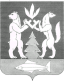 